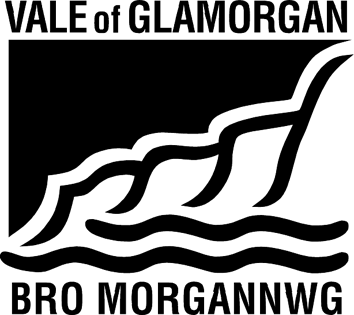 FFORWM CYLLIDEB YSGOLIONDydd Mercher 8 Mehefin 2022, 9.30am Microsoft TeamsAelodau’r Fforwm CyllidebRussell Bailey, Trevor Baker, y Cyng. Rhiannon Birch, Chris Britten, David Blackwell, Trevor Brown, Vince Browne, Cedric Burden, Cllr Lis Burnett, Mairead Canavan, Norman Craggs, Tim Exell, Mari Gibbs, Matt Gilbert, Ceri Hoffrock, Rhodri Jones, Rhys Angell Jones, Lorraine Lancaster, Sian Lewis, Martin Price, Paula Vaughan, Terri Vaughan-Taylor, Sarah Jenkins-WelchHefyd yn bresennol – Matt Bowmer, Nicola MoncktonA G E N D A Croeso ac ymddiheuriadau - DBCofnodion y cyfarfod blaenorol [ynghlwm] - DBCyfansoddiad ac aelodaeth y Fforwm Cyllideb [ynghlwm] - DB Balansau Ysgol ar 31 Mawrth 2022 (ynghlwm) – NM Biliau ynni cynyddol i ysgolion - NM Diweddariad grantiau 2022/23 [i ddilyn] – NM Ystadegau Llywodraeth Cymru – Gwariant wedi'i Gyllidebu ar Ysgolion [ynghlwm] - DB Rhaglen waith y Fforwm Cyllideb ar gyfer 2022/23 - DB Unrhyw fater arall